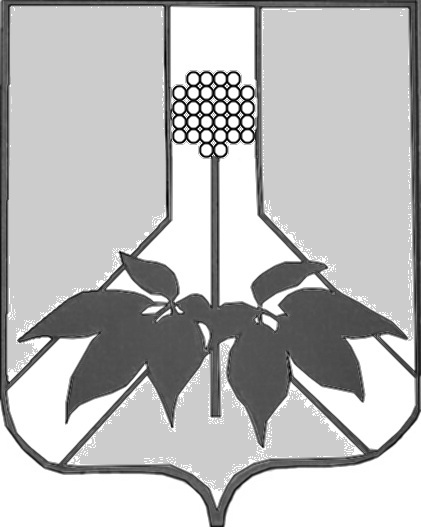 АДМИНИСТРАЦИЯ ДАЛЬНЕРЕЧЕНСКОГО МУНИЦИПАЛЬНОГО РАЙОНАПОСТАНОВЛЕНИЕ     22 декабря 2023г.	     г. Дальнереченск	                                                  № 746-паО создании Комиссии по осуществлению закупок товаров, работ, услуг для обеспечения муниципальных нужд муниципальных заказчиков - муниципальных учреждений Дальнереченского муниципального районаВ соответствии с Федеральным законом от 06.10.2003 № 131-ФЗ "Об общих принципах организации местного самоуправления в Российской Федерации", Федеральным законом от 05.04.2013 № 44-ФЗ "О контрактной системе в сфере закупок товаров, работ, услуг для обеспечения государственных и муниципальных нужд", в связи с изменением законодательства Российской Федерации в сфере закупок товаров, работ, услуг для обеспечения государственных и муниципальных нужд, руководствуясь Уставом Дальнереченского муниципального района, администрация Дальнереченского муниципального района ПОСТАНОВЛЯЕТ:1. Создать Комиссию по осуществлению закупок товаров, работ, услуг для обеспечения муниципальных нужд муниципальных заказчиков - муниципальных учреждений Дальнереченского муниципального района (далее - Комиссия) и утвердить ее состав (приложение № 1).2. Утвердить Положение о Комиссии (приложение № 2).3. Признать утратившим силу постановление администрации Дальнереченского муниципального района от 26.01.2022 № 26-па «О создании Комиссии по осуществлению закупок товаров, работ, услуг для обеспечения муниципальных нужд муниципальных заказчиков - муниципальных учреждений Дальнереченского муниципального района».          4. Признать утратившим силу постановление администрации Дальнереченского муниципального района от 10.10.2022 № 573-па «О внесении изменений в постановление администрации Дальнереченского муниципального района от 26.01.2022 №26-па «О создании Комиссии по осуществлению закупок товаров, работ, услуг для обеспечения муниципальных нужд муниципальных заказчиков - муниципальных учреждений Дальнереченского муниципального района»»5. Отделу по работе с территориями и делопроизводству администрации Дальнереченского муниципального района (Пенкина) разместить настоящее постановление на официальном сайте администрации Дальнереченского муниципального в информационно-телекоммуникационной сети Интернет.6. Контроль за исполнением настоящего постановления возложить на заместителя главы администрации Дальнереченского муниципального района Попова А. Г.7. Настоящее постановление вступает в силу со дня его обнародования в установленном порядке принятия.Глава Дальнереченского муниципального района                                                                          В. С. Дернов          Приложение № 1
к постановлению администрацииДальнереченского муниципального                                                                          района от 22.12.2023 г. № 746-паСостав Комиссиипо осуществлению закупок товаров, работ, услуг для обеспечения муниципальных нужд муниципальных заказчиков - муниципальных учреждений Дальнереченского муниципального районаПриложение № 2к постановлению администрацииДальнереченского муниципального                                                                          района от 22.12.2023 г. № 746-паПОЛОЖЕНИЕо Комиссии по осуществлению закупок товаров, работ, услуг для обеспечения муниципальных нужд муниципальных заказчиков - муниципальных учреждений Дальнереченского муниципального района1. Общие положения1.1. Настоящее Положение о Комиссии по осуществлению закупок товаров, работ, услуг для обеспечения муниципальных нужд муниципальных заказчиков - муниципальных учреждений Дальнереченского муниципального района (далее - Положение) устанавливает правила организации деятельности Комиссии по осуществлению закупок товаров, работ, услуг для обеспечения муниципальных нужд муниципальных заказчиков - муниципальных учреждений Дальнереченского муниципального района (далее - Комиссия) при определении поставщиков (подрядчиков, исполнителей) товаров, работ, услуг для обеспечения муниципальных нужд (далее - определение поставщиков).1.2. Решение о создании Комиссии принимается администрацией Дальнереченского муниципального района (далее - Заказчик) до начала проведения закупки товаров, работ, услуг для обеспечения муниципальных нужд Заказчика (далее - закупка). При этом определяются состав Комиссии и порядок ее работы, назначается председатель Комиссии.1.3. Заказчик включает в состав Комиссии преимущественно лиц, прошедших профессиональную переподготовку или повышение квалификации в сфере закупок товаров, работ, услуг для обеспечения государственных и муниципальных нужд Заказчика (далее - в сфере закупок), а также лиц, обладающих специальными знаниями, относящимися к объекту закупки.1.4. Персональный состав Комиссии утверждается постановлением администрации Дальнереченского муниципального района, замена члена Комиссии допускается только путем внесения изменений в постановление администрации Дальнереченского муниципального района.1.5. Количество членов Комиссии должно быть не менее трех человек.1.6. Членами Комиссии не могут: - физические лица, которые были привлечены в качестве экспертов к проведению экспертной оценки извещения об осуществлении закупки, документации о закупке (в случае, если Федеральным законом от 05.04.2013г. № 44-ФЗ «О контрактной системе в сфере закупок товаров, работ, услуг, для обеспечения государственных и муниципальных нужд» (далее - Федеральный закон № 44-ФЗ) предусмотрена документация о закупке), заявок на участие в конкурсе;- физические лица, имеющие личную заинтересованность в результатах определения поставщика (подрядчика, исполнителя), в том числе физические лица, подавшие заявки на участие в определении поставщика (подрядчика, исполнителя), либо состоящие в трудовых отношениях с организациями или физическими лицами, подавшими данные заявки, либо являющиеся управляющими организаций, подавших заявки на участие в определении поставщика (подрядчика, исполнителя). Понятие "личная заинтересованность" используется в значении, указанном в Федеральном законе от 25 декабря 2008 года № 273-ФЗ "О противодействии коррупции";- физические лица, являющиеся участниками (акционерами) организаций, подавших заявки на участие в закупке, членами их органов управления, кредиторами участников закупки;- должностные лица органов контроля, указанных в части 1 статьи 99 Федерального закона № 44-ФЗ, непосредственно осуществляющие контроль в сфере закупок.1.7. В случае выявления в составе комиссии лиц, указанных в п. 1.6. настоящего Положения, заказчик, принявший решение о создании комиссии, обязан незамедлительно заменить их другими физическими лицами, соответствующими требованиям, предусмотренными положениями части 6 статьи 39 Федерального закона № 44-ФЗ.  1.8. Комиссия в своей деятельности руководствуется Конституцией Российской Федерации, Федеральным законом от 05.04.2013 № 44-ФЗ "О контрактной системе в сфере закупок товаров, работ, услуг для обеспечения государственных и муниципальных нужд", Федеральным законом от 26.07.2006 № 135-ФЗ "О защите конкуренции", гражданским законодательством Российской Федерации, бюджетным законодательством Российской Федерации, нормативными правовыми актами о контрактной системе в сфере закупок, в том числе настоящим Положением, иными нормативными правовыми актами Российской Федерации.2. Цель, задача и принципы работы Комиссии2.1. Целью работы Комиссии является определение поставщиков закупок в порядке, установленном действующим законодательством Российской Федерации в сфере закупок.2.2. Задачей работы Комиссии является рассмотрение и оценка заявок участников закупок при проведении электронных конкурсов (далее - конкурсы), рассмотрение заявок на участие в электронных аукционах (далее - аукционы) и электронных запросах котировок (далее - котировки) в порядке, установленном действующим законодательством Российской Федерации в сфере закупок.2.3. В своей деятельности Комиссия руководствуется следующими принципами:- эффективности и экономичности использования выделенных средств из бюджета Дальнереченского муниципального района и внебюджетных источников финансирования;- публичности, гласности, открытости и прозрачности процедур определения поставщиков;- обеспечения добросовестной конкуренции, недопущения дискриминации, введения ограничений или преимуществ для отдельных участников закупки, за исключением случаев, если такие преимущества установлены действующим законодательством Российской Федерации;- устранения возможностей злоупотребления и коррупции при определении поставщиков;- недопущения разглашения сведений, ставших известными в ходе проведения процедур определения поставщиков, в случаях, установленных действующим законодательством Российской Федерации.3. Функции Комиссии3.1. При проведении конкурсов Комиссия осуществляет следующие функции:3.1.1 при рассмотрении первых частей заявок члены Комиссии:а) рассматривают первые части заявок на участие в закупке, направленные оператором электронной площадки, и принимают решение о признании первой части заявки на участие в закупке, соответствующей извещению об осуществлении закупки или об отклонении заявки на участие в закупке;б) осуществляют оценку первых частей заявок на участие в закупке, в отношении которых принято решение о признании соответствующими извещению об осуществлении закупки, по критериям, предусмотренным пунктами 2 и 3 части 1 статьи 32 Федерального закона № 44-ФЗ (если такие критерии установлены извещением об осуществлении закупки);в) подписывают протокол рассмотрения и оценки первых частей заявок на участие в закупке усиленными электронными подписями;3.1.2 при рассмотрении и оценке вторых частей заявок на участие в закупке члены Комиссии:а) рассматривают вторые части заявок на участие в закупке, а также информацию и документы, направленные оператором электронной площадки в соответствии с пунктом 2 части 10 статьи 48 Федерального закона № 44-ФЗ, и принимают решение о признании второй части заявки на участие в закупке соответствующей требованиям извещения об осуществлении закупки или об отклонении заявки на участие в закупке;б) осуществляют оценку вторых частей заявок на участие в закупке, в отношении которых принято решение о признании соответствующими извещению об осуществлении закупки, по критерию, предусмотренному пунктом 4 части 1 статьи 32 Федерального закона № 44-ФЗ (если такой критерий установлен извещением об осуществлении закупки);в) подписывают протокол рассмотрения и оценки вторых частей заявок на участие в закупке усиленными электронными подписями;3.1.3 при подведении итогов определения поставщика на участие в закупке члены Комиссии:а) осуществляют оценку ценовых предложений по критерию, предусмотренному пунктом 1 части 1 статьи 32 Федерального закона № 44-ФЗ;б) на основании результатов оценки первых и вторых частей заявок на участие в закупке, содержащихся в протоколах, предусмотренных частями 6 и 13 статьи 48 Федерального закона № 44-ФЗ, а также оценки, предусмотренной подпунктом "а" пункта 1 части 15 статьи 48 Федерального закона № 44-ФЗ, присваивают каждой заявке на участие в закупке, первая и вторая части которой признаны соответствующими извещению об осуществлении закупки, порядковый номер в порядке уменьшения степени выгодности содержащихся в таких заявках условий исполнения контракта и с учетом положений нормативных правовых актов, принятых в соответствии со статьей 14 Федерального закона № 44-ФЗ. Заявке на участие в закупке победителя определения поставщика присваивается первый номер. В случае если в нескольких заявках на участие в закупке содержатся одинаковые условия исполнения контракта, меньший порядковый номер присваивается заявке на участие в закупке, которая поступила ранее других заявок на участие в закупке, содержащих такие же условия;в) подписывают протокол подведения итогов определения поставщика усиленными электронными подписями.3.2. При проведении аукционов Комиссия осуществляет следующие функции:3.2.1 при подведении итогов определения поставщика на участие в закупке члены Комиссии:а) рассматривают заявки на участие в закупке, информацию и документы, направленные оператором электронной площадки в соответствии с пунктом 4 части 4 статьи 49 Федерального закона № 44-ФЗ, и принимают решение о признании заявки на участие в закупке соответствующей извещению об осуществлении закупки или об отклонении заявки на участие в закупке по основаниям, предусмотренным пунктами 1 - 8 части 12 статьи 48 Федерального закона № 44-ФЗ;б) на основании информации, содержащейся в протоколе подачи ценовых предложений, а также результатов рассмотрения, предусмотренного подпунктом "а" пункта 1 части 5 статьи 49 Федерального закона № 44-ФЗ, присваивают каждой заявке на участие в закупке, признанной соответствующей извещению об осуществлении закупки, порядковый номер в порядке возрастания минимального ценового предложения участника закупки, подавшего такую заявку (за исключением случая, предусмотренного пунктом 9 части 3 статьи 49 Федерального закона № 44-ФЗ, при котором порядковые номера заявкам участников закупки, подавших ценовые предложения после подачи ценового предложения, предусмотренного абзацем 1 пункта 9 части 3 статьи 49 Федерального закона № 44-ФЗ, присваиваются в порядке убывания размера ценового предложения участника закупки), и с учетом положений нормативных правовых актов, принятых в соответствии со статьей 14 Федерального закона № 44-ФЗ. Заявке на участие в закупке победителя определения поставщика присваивается первый номер;в) подписывают протокол подведения итогов определения поставщика усиленными электронными подписями.3.3. При проведении запроса котировок Комиссия осуществляет следующие функции:3.3.1 при подведении итогов определения поставщика на участие в закупке члены Комиссии:а) рассматривают заявки на участие в закупке, информацию и документы, направленные оператором электронной площадки в соответствии с частью 2 статьи 50 Федерального закона № 44-ФЗ, и принимают решение о признании заявки на участие в закупке соответствующей извещению об осуществлении закупки или об отклонении заявки на участие в закупке по основаниям, предусмотренным пунктами 1 - 8 части 12 статьи 48 Федерального закона № 44-ФЗ;б) на основании решения, предусмотренного подпунктом "а" пункта 1 части 3 статьи 50 Федерального закона № 44-ФЗ, присваивают каждой заявке на участие в закупке, признанной соответствующей извещению об осуществлении закупки, порядковый номер в порядке возрастания цены контракта, суммы цен единиц товара, работы, услуги (в случае, предусмотренном частью 24 статьи 22 Федерального закона № 44-ФЗ), предложенных участником закупки, подавшим такую заявку, с учетом положений нормативных правовых актов, принятых в соответствии со статьей 14 Федерального закона № 44-ФЗ. Заявке на участие в закупке победителя определения поставщика присваивается первый номер. В случае если в нескольких заявках на участие в закупке содержатся одинаковые предложения, предусмотренные пунктом 3 или 4 части 1 статьи 43 Федерального закона № 44-ФЗ, меньший порядковый номер присваивается заявке на участие в закупке, которая поступила ранее других таких заявок;в) подписывают протокол подведения итогов определения поставщика усиленными электронными подписями.4. Права и обязанности Комиссии4.1. Комиссия вправе запрашивать у органов администрации Дальнереченского муниципального района, муниципальных заказчиков - муниципальных учреждений Дальнереченского муниципального района, инициирующих закупки, информацию, необходимую для реализации ее функций и поставленной перед ней задачей.4.2. Комиссия обязана соблюдать требования действующего законодательства Российской Федерации в сфере закупок.5. Организация и порядок работы Комиссии5.1. Заседание Комиссии считается правомочным, если в заседании Комиссии участвует не менее чем пятьдесят процентов общего числа ее членов. Члены Комиссии могут участвовать в таком заседании с использованием систем видео-конференц-связи с соблюдением требований законодательства Российской Федерации о защите государственной тайны. Члены Комиссии должны быть своевременно уведомлены председателем Комиссии о месте (при необходимости), дате и времени проведения заседания Комиссии. Делегирование членами Комиссии своих полномочий иным лицам не допускается.5.2. Обязанности и полномочия председателя Комиссии:- осуществляет общее руководство работой Комиссии;- ведет заседания Комиссии с правом голоса;- выносит на обсуждение Комиссии вопрос о привлечении к работе экспертов в случае необходимости;- подписывает протокол заседания Комиссии;- подписывает запросы в соответствующие органы и организации для получения сведений, подтверждающих соответствие участников закупки требованиям, устанавливаемым в соответствии с законодательством Российской Федерации к лицам, осуществляющим поставки товаров, выполнение работ, оказание услуг, являющихся предметом закупок, подготовленные в порядке, установленном действующим законодательством Российской Федерации в сфере закупок;- представляет интересы Комиссии в контрольных и контрольно-надзорных органах;- осуществляет иные полномочия, предусмотренные действующим законодательством Российской Федерации в сфере закупок.5.3. Заместитель председателя Комиссии исполняет обязанности и осуществляет полномочия председателя Комиссии в период его отсутствия, в остальное время участвует в работе Комиссии в качестве члена Комиссии.5.4. Обязанности и полномочия членов Комиссии:- участвовать в заседаниях Комиссии с правом голоса;- знакомиться со всеми представленными на рассмотрение документами и сведениями, составляющими заявку на участие в конкурсе, аукционе или запросе котировок;- принимать решение о соответствии участников закупок требованиям действующего законодательства Российской Федерации в сфере закупок;- принимать решение о соответствии заявок участников закупок требованиям извещений об осуществлении закупок;- принимать решение о соответствии товаров, работ, услуг, предлагаемых участниками закупки к поставке, выполнению работ, оказанию услуг, требованиям к товарам, работам, услугам, установленным Заказчиком в извещениях об осуществлении закупок;- проверять правильность содержания составляемых Комиссией протоколов, в том числе правильность отражения в этих протоколах мнения члена Комиссии, и подписывать протоколы заседания Комиссии;- выполнять иные поручения председателя Комиссии по вопросам, связанным с организацией работы Комиссии.5.5. Решения Комиссии принимаются открытым голосованием всех участвующих членов Комиссии простым большинством голосов от числа участвующих.5.6. Организационно-техническое обеспечение деятельности Комиссии возлагается на МКУ "Межведомственная централизованная бухгалтерия Дальнереченского муниципального района".5.7. Организационно-техническое обеспечение деятельности Комиссии осуществляет ответственный исполнитель - специалист по закупкам МКУ "Межведомственная централизованная бухгалтерия Дальнереченского муниципального района" (далее - ответственный исполнитель).5.8. Обязанности ответственного исполнителя:- подготовка заседаний Комиссии, включая оформление необходимых документов и обеспечение членов Комиссии необходимыми материалами;- подготовка и оформление проектов протоколов заседаний Комиссии;- размещение в Единой информационной системе в сфере закупок информации об осуществлении закупки, протоколов заседаний Комиссии в порядке, установленном действующим законодательством Российской Федерации в сфере закупок;- выполнение поручений председателя Комиссии по вопросам, связанным с техническим обеспечением работы Комиссии.6. ОтветственностьЧлены Комиссии несут ответственность за результаты своей деятельности в соответствии с действующим законодательством Российской Федерации.__________________________________________Председатель комиссии:Попов А. Г.заместитель главы администрации Дальнереченского муниципального районаЗаместитель председателя:Дронова Г. Вначальник управления финансов администрации Дальнереченского муниципального районаСекретарь комиссии:Деньгуб Л. В.специалист по закупкам МКУ "Межведомственная централизованная бухгалтерия Дальнереченского муниципального района"Члены комиссии:Васильев Е. В.директор МКУ "Административно-хозяйственное управление администрации Дальнереченский муниципальный района"Выхрестюк Н. В.главный специалист отдела по управлению муниципальным имуществом администрации Дальнереченского муниципального районаБагрянцева Г.Ч.и.о. начальник отдела архитектуры, градостроительства и ЖКХ администрации Дальнереченского муниципального районаШестернин Е.А.начальник юридического отдела администрации Дальнереченского муниципального районаШишко Е. П.специалист по закупкам МКУ "Административно-хозяйственное управление администрации Дальнереченский муниципальный района"